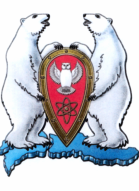 Городской округ Архангельской области «Новая Земля»СОВЕТ ДЕПУТАТОВМУНИЦИПАЛЬНОГО ОБРАЗОВАНИЯГОРОДСКОЙ ОКРУГ «НОВАЯ ЗЕМЛЯ»шестого созыва(двенадцатая сессия)Р Е Ш Е Н И Еот 15 февраля 2023 г. № 70/06-01О несении изменений в приложение 2 к решению Совета депутатов муниципального образования городской округ «Новая Земля» от 29.09.2020 № 152/06-01 «Об утверждении Положения «О комиссии Совета депутатов муниципального образования «Новая Земля» по контролю за достоверностью сведений о доходах, об имуществе и обязательствах имущественного характера, представляемых депутатами Совета депутатов муниципального образования «Новая Земля» и её состава»	Руководствуясь  Федеральным  законом  от 25 декабря 2008 года № 273-ФЗ «О противодействии коррупции», Федеральным  законом от 06 октября 2003 года № 131-ФЗ «Об общих принципах организации местного самоуправления в Российской Федерации», Положением «О комиссии Совета депутатов муниципального образования «Новая Земля» по контролю за достоверностью сведений о доходах, об имуществе и обязательствах имущественного характера, представляемых депутатами Совета депутатов муниципального образования «Новая Земля» и её состава от 29.09.2020 № 152/06-01, Совет депутатов муниципального образования городской округ «Новая Земля»  р е ш и л:1. Приложение 2 к решению Совета депутатов муниципального образования городской округ «Новая Земля» от 29.09.2020 № 152/06-01 «Об утверждении Положения «О комиссии Совета депутатов муниципального образования «Новая Земля» по контролю за достоверностью сведений о доходах, об имуществе и обязательствах имущественного характера, представляемых депутатами Совета депутатов муниципального образования «Новая Земля» и её состава» изложить в следующей редакции:«Состав  Комиссии Совета депутатов муниципального образования «Новая Земля»  по контролю за достоверностью сведений о доходах, об имуществе и обязательствах имущественного характера, представляемых депутатами Совета депутатов муниципального образования «Новая Земля»  Председатель КомиссииКурасов В.А.	-председатель Совета депутатов муниципального образования «Новая Земля»Члены Комиссии:Никулин А.В.	-заместитель председателя Совета депутатов МО «Новая Земля»Гаврилова А.П.	- депутат Совета депутатов МО «Новая Земля»Луцак А.П.	-депутат Совета депутатов МО «Новая Земля»Хоботова Н.В.	-депутат Совета депутатов МО «Новая Земля»2. Настоящее решение подлежит опубликованию в газете «Новоземельские вести», размещению на официальном сайте городского округа «Новая Земля» в информационно-телекоммуникационной сети «Интернет».3. Настоящее Решение вступает в силу со дня официального опубликования.Председатель Совета депутатовмуниципального образованиягородской округ «Новая Земля»                                                       В.А. Курасов